       
МУНИЦИПАЛЬНОЕ ОБРАЗОВАНИЕ ГОРОД УРАЙ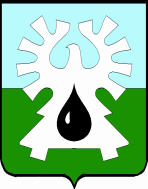 ХАНТЫ-МАНСИЙСКИЙ АВТОНОМНЫЙ ОКРУГ - ЮГРА  ДУМА ГОРОДА УРАЙ РЕШЕНИЕот 26 мая 2016                                                                                                   №41О Порядке назначения и проведения опроса граждан в городе УрайВ соответствии с частью 4 статьи 31 Федерального закона от 06 октября 2003 года №131-ФЗ «Об общих принципах организации местного самоуправления в Российской Федерации», Законом Ханты-Мансийского автономного округа - Югры от 27 апреля 2016 года №37-оз «Об отдельных вопросах назначения и проведения опроса граждан в муниципальных образованиях Ханты-Мансийского автономного округа - Югры», статьей 15 устава города Урай, Дума города Урай решила:1. Определить Порядок назначения и проведения опроса граждан в городе Урай согласно приложению.2.  Признать утратившим силу решение Думы города Урай от 23 ноября 2006 года №72 «О положении «О порядке назначения и проведения опроса граждан в городе Урай».3. Опубликовать настоящее решение в газете «Знамя».Приложение к решению Думы города Урайот 26 мая 2016 №41Порядок назначения и проведения опроса граждан в городе УрайСтатья 1. Общие положенияНастоящий Порядок в соответствии с частью 4 статьи 31 Федерального закона от 06 октября 2003 года №131-ФЗ  «Об общих принципах организации местного самоуправления в Российской Федерации» (далее - Федеральный закон), Законом Ханты-Мансийского автономного округа - Югры от 27 апреля 2016 года №37-оз «Об отдельных вопросах назначения и проведения опроса граждан в муниципальных образованиях Ханты-Мансийского автономного округа -  Югры», статьей 15 устава города Урай,  определяет порядок назначения и проведения опроса граждан в городе Урай.Статья 2. Принципы проведения опроса граждан1. В опросе имеют право участвовать жители города Урай, обладающие избирательным правом.2. Участник опроса обладает одним голосом и участвует в опросе непосредственно.3. Подготовка, проведение и установление результатов опроса осуществляются на основе принципов законности, открытости и гласности.4. Участие в опросе является свободным и добровольным.Статья 3. Назначение опроса граждан1. Опрос проводится по инициативе:1) Думы города Урай или главы города Урай - по вопросам местного значения;2) органов государственной власти Ханты-Мансийского автономного округа - Югры - для учета мнения граждан при принятии решений об изменении целевого назначения земель города Урай для объектов регионального и межрегионального значения.2. Инициатор опроса, указанный в пункте 1 настоящей статьи (за исключением Думы города Урай), обращается с письменным ходатайством о выдвижении инициативы о назначении опроса в Думу города Урай.Инициатор опроса, указанный в подпункте 1 пункта 1 настоящей статьи (за исключением главы города Урай), оформляет соответствующее решение о выдвижении инициативы о назначении опроса.3. Ходатайства главы города Урай, органов государственной власти Ханты-Мансийского автономного округа - Югры и решение Думы города Урай о выдвижении инициативы о назначении опроса должны содержать формулировку вопроса (вопросов), предлагаемого (предлагаемых) при проведении опроса, и наименование территории, на которой предлагается проведение опроса.Формулировка вопроса (вопросов), предлагаемого (предлагаемых) при проведении опроса, должна исключать его (их) множественное толкование.4. Решение о назначении опроса принимается Думой города Урай. В нормативном правовом акте о назначении опроса устанавливаются:1) дата и сроки проведения опроса;2) формулировка вопроса (вопросов), предлагаемого (предлагаемых) при проведении опроса;3) методика проведения опроса;4) форма опросного листа;5) минимальная численность жителей города Урай, участвующих в опросе;6) территория проведения опроса.5. Дума города Урай принимает решение об отказе в назначении опроса в случаях:1) выдвижения инициативы о проведении опроса ненадлежащими субъектами;2) внесения вопроса, который не может быть предметом опроса.6. Жители города Урай должны быть проинформированы о проведении опроса не менее чем за десять дней до дня его проведения через средства массовой информации.Статья 4. Порядок проведения опроса граждан1. Опрос проводится не позднее трех месяцев со дня принятия решения о назначении опроса Думой города Урай.2. Опрос проводится по месту жительства участников опроса в срок, определенный решением Думы города о назначении опроса.3. Проведение опроса осуществляется с соблюдением порядка, определенного Законом Ханты-Мансийского автономного округа - Югры от 27 апреля 2016 года №37-оз «Об отдельных вопросах назначения и проведения опроса граждан в муниципальных образованиях Ханты-Мансийского автономного округа -  Югры», уставом города Урай и настоящим Порядком.4. Опрос проводится путем заполнения опрашиваемым опросного листа.5. Опрос признается недействительным, если более 50 процентов опросных листов, заполненных участниками опроса, признаны недействительными. Основанием для признания опросных листов недействительными является несоблюдение установленной формы опросного листа.6. Опрос признается несостоявшимся в случае, если число граждан, принявших участие в опросе, меньше минимального числа граждан, установленного в решении Думы города Урай о назначении опроса.Статья 5. Финансирование мероприятий, связанных с подготовкой и проведением опроса гражданФинансирование мероприятий, связанных с подготовкой и проведением опроса, осуществляется:1) за счет средств местного бюджета - при проведении опроса по инициативе Думы города Урай или главы города Урай;2) за счет средств бюджета Ханты-Мансийского автономного округа -  Югры - при проведении опроса по инициативе органов государственной власти Ханты-Мансийского автономного округа -  Югры.Председатель Думы города Урай                           Глава города Урай____________Г.П. Александрова________________А.В. Иванов«___»_________________2016